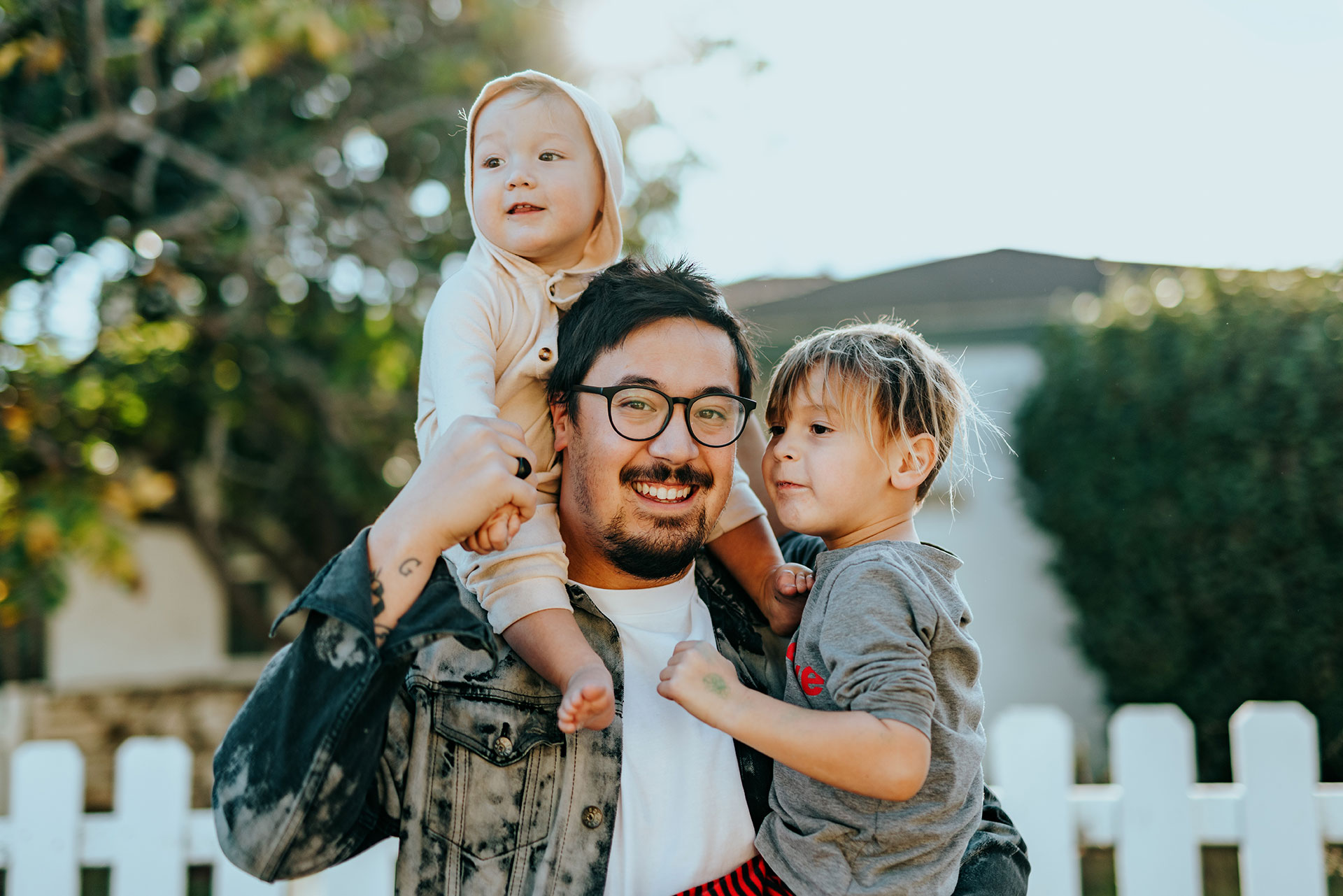 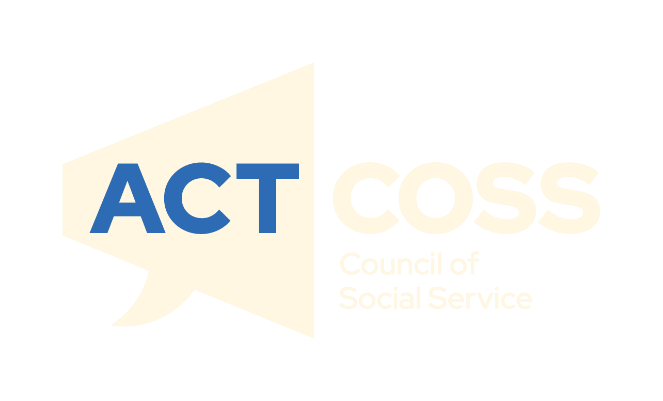 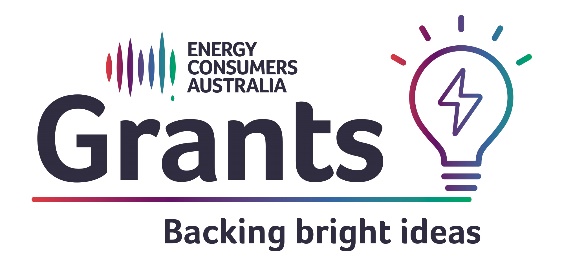 A Just and Inclusive Gas Transition in the ACTPrioritising equity on our pathway to electrification
About ACTCOSSACTCOSS acknowledges Canberra has been built on the land of the Ngunnawal people. We pay respects to their Elders and recognise the strength and resilience of Aboriginal and/or Torres Strait Islander peoples. We celebrate Aboriginal and/or Torres Strait Islander cultures and ongoing contributions to the ACT community.The ACT Council of Social Service Inc. (ACTCOSS) advocates for social justice in the ACT and represents not-for-profit community organisations.ACTCOSS is a member of the nationwide COSS Network, made up of each of the state and territory Councils and the national body, the Australian Council of Social Service (ACOSS).ACTCOSS’s vision is for Canberra to be a just, safe and sustainable community in which everyone has the opportunity for self-determination and a fair share of resources and services.The membership of the Council includes the majority of community-based service providers in the social welfare area, a range of community associations and networks, self-help and consumer groups and interested individuals.ACTCOSS advises that this document may be publicly distributed, including by placing a copy on our website.Contact DetailsPhone	02 6202 7200
Address	Weston Community Hub, 1/6 Gritten St, Weston ACT 2611
Email	actcoss@actcoss.org.au
Web	actcoss.org.au
CEO	Dr Gemma Killen
Policy Officer	Geoff BuchananFebruary 2023
© Copyright ACT Council of Social Service IncorporatedThis publication is copyright, apart from use by those agencies for which it has been produced. Non-profit associations and groups have permission to reproduce parts of this publication as long as the original meaning is retained and proper credit is given to the ACT Council of Social Service Inc (ACTCOSS). All other individuals and Agencies seeking to reproduce material from this publication should obtain the permission of the CEO of ACTCOSS.An ACT Government funded initiative.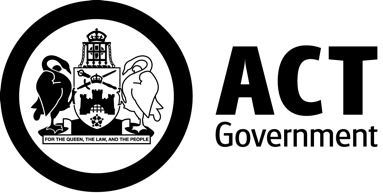 AcronymsABS	Australian Bureau of StatisticsACOSS	Australian Council of Social ServiceACT	Australian Capital TerritoryACTCOSS	ACT Council of Social Service Inc.AEMA 	Australian Energy Markets AgreementAER	Australian Energy RegulatorCALD	Culturally and Linguistically DiverseCEC	Clean Energy CouncilCPI	Consumer Price IndexCRA	Commonwealth Rent AssistanceDER	Distributed Energy ResourcesECA	Energy Consumers AustraliaEEIS	Energy Efficiency Improvement SchemeEPSDD	Environment, Planning and Sustainable Development DirectorateESC	Energy Savings Contribution (under the EEIS)EST	Energy Savings Target (under the EEIS)LFiT	Large-scale feed-in tariff schemeLIEEP	Low-Income Energy Efficiency ProjectNERL	National Energy Retail LawNRAS	National Rental Affordability SchemePAGA	Parliamentary and Governing AgreementPHT	Priority Household Target (under the EEIS)SACOSS	South Australian Council of Social ServiceSDG 	Sustainable Development GoalsTEC	Total Environment CentreUSA	United States of America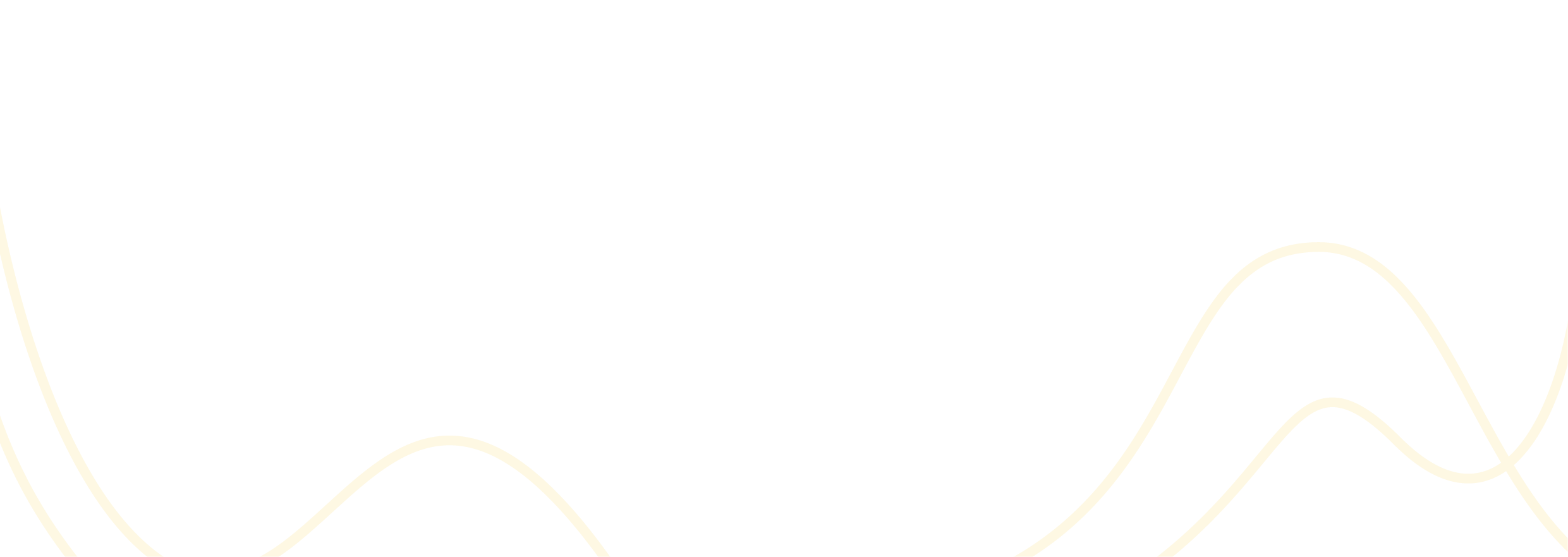 AcknowledgementsThis project was funded by Energy Consumers Australia Limited (www.energyconsumersaustralia.com.au) as part of its grants process for consumer advocacy projects and research projects for the benefit of consumers of electricity and natural gas.The views expressed in this document do not necessarily reflect the views of Energy Consumers Australia. IntroductionFossil-fuel gas use currently accounts for approximately 20% of greenhouse gas emissions in the ACT. On 4 August 2022, the ACT Government announced that ‘it will phase out fossil fuel gas by 2045 by electrifying Canberra over the next two decades’.  In its position paper, Powering Canberra: Our Pathway to Electrification, the ACT Government has reaffirmed its commitment to ensuring a just transition and supporting households with lower incomes and renters.  This report highlights the need for equity to be front and centre of the phasing out fossil-fuel gas and the pathway to electrification. Climate change is a social justice issue. Globally and within our own community, disadvantaged groups are more likely to be negatively impacted by climate change. Climate action is also a social justice issue. Climate action through mitigation and adaptation measures must not entrench or exacerbate disadvantage. Instead, climate action should aim to reduce poverty and inequality and improve wellbeing. In 2015 the United Nations General Assembly set up 17 interlinked Sustainable Development Goals (SDGs) which are intended to be achieved by 2030. SDG 7 aims to ‘ensure access to affordable, reliable, sustainable and modern energy for all’. SDG 7 is seen as an enabler of other SDGs if achieved through a just and inclusive ‘energy transition that seizes the opportunity to significantly improve the wellbeing of people, and planet’. An inclusive and just energy transition can catalyse transformational co-benefits for the achievement of the [SDGs]. Energy is inextricably linked to virtually all the SDGs, and at the same time progress made towards achieving advancement of the other SDGs can also contribute to achieving SDG 7. Transforming the world’s energy systems will create new jobs, advance gender equality, and empower people, communities, and societies. Based on the concept of 'leaving no one behind', a just and inclusive energy transition will enhance human well-being, health, and capabilities, increase resilience, and drive innovation towards a sustainable society at all levels, while also driving huge investments. Although the transition pathways will vary based on the individual needs of countries and regions, all pathways must be just and inclusive in order to accelerate collective actions to deliver on the SDGs and the Paris Agreement and to ensure the ‘future we want’.Just and inclusive climate action presents an opportunity to ensure that low-income households and other disadvantaged groups have access to clean, dependable and affordable energy; distributed (or consumer) energy resources (e.g., rooftop solar, battery storage, and electric vehicles); and healthy and affordable housing that is energy efficient.Based on the latest climate science, the Australian Council of Social Service (ACOSS) has called on the Australian Government to aim to cut emissions by 75% by 2030; at the very least match commitments from our key allies to halve our emissions by 2030 and reach net zero emissions by 2035. ACOSS and members of the broader Australian community sector have called for this to be achieved through fair, fast and inclusive climate action. The ACT Government has committed to achieving net zero greenhouse gas emissions by 2045. In 2020, the ACT achieved its 100% renewable electricity target through the Large-scale Feed-in Tariff (LFiT) scheme. This has left natural (fossil-fuel) gas as one of the largest remaining contributors to ACT greenhouse gas emissions, accounting for an estimated 22% of ACT emissions in 2020. The ACT Climate Change Strategy 2019-25 includes a commitment to:  Develop a plan for achieving zero emissions from gas use by 2045, including setting timeframes with appropriate transition periods for phasing out new and existing gas connections [by 2024].Two pathways have been identified for achieving this, with some potential for overlap between them: electrification; and/or replacing fossil-fuel gas with renewable gas (e.g., hydrogen or bio-methane). The ACT Government has now committed to an electrification pathway that ‘will include investigating the use of renewable gases, like hydrogen and biomethane, for specific uses where electrification is not an appropriate option’.In undertaking climate action the ACT Government has committed ‘to working closely with the community, ensuring a just transition for those impacted by the shift to net zero emissions, and growing sustainable industries and jobs’. It has been acknowledged that ‘electrification or green gas alternatives would require infrastructure changes and upgrades, and consumer behavioural change’ and that there will be consumers who will find it difficult to cease using fossil-fuel gas entirely and that the gas transition therefore ‘needs to be made in a measured, planned way’.This report aims to inform the next steps in the ACT Government’s energy transition planning. It aims to ensure that equity is placed front and centre in the development of the Integrated Energy Plan so that it enables a just and inclusive transition. First, the report sets out some key equity issues in phasing out fossil-fuel gas in the ACT, highlighting the relationship between energy and wellbeing with a focus on income, housing, and intersectionality. Second, the report outlines tools developed by and with energy consumer advocates to guide energy policymakers and other stakeholders in decision making. Third, the report sets out the current policy context for a just and inclusive transition in the ACT, including measures the ACT Government has already put in place that support households to transition from gas to all-electric – the appendix to the report provides a detailed summary of all of these measures. The final section of the report discusses some gaps and opportunities for a just and inclusive energy transition in the ACT.Equity issues in phasing out fossil-fuel gas in the ACTPhasing out fossil-fuel gas presents both an opportunity and a threat in relation to social justice and equity outcomes from climate action in the ACT. As has been observed in the USA, climate policies and programs that have treated equity as an afterthought and ignored starting-line disparities have exacerbated health and wealth gaps. Starting energy transition planning with equity provides an invaluable opportunity to address disparities, reduce poverty and inequality, and improve wellbeing outcomes for all. A critical first step is to identify starting-line disparities in terms of those households most at risk of being left behind, what barriers they face, and how these can be addressed as a top priority. Especially in the case of phasing out fossil-fuel gas, failing to prioritise support for vulnerable households leaves them at risk of being stranded on increasingly expensive infrastructure with rising gas prices – thus exacerbating poverty and inequality in our community.Energy equity and wellbeingIn the Powering Canberra position paper, the ACT Government has committed to deliver an Integrated Energy Plan for the ACT by 2024 as part of phasing out fossil-fuel gas through a coordinated and planned approach to maintain a secure, affordable, and reliable energy supply across the ACT. In line with Recommendation 2 of the UN Technical Working Group on Enabling SDGs Through Inclusive, Just Energy Transitions, social equity and inclusiveness should be at the centre of this plan. This means explicitly prioritising the needs of vulnerable households in developing the ACT’s pathway to electrification and ‘enhancing prosperity and reducing inequality by empowering populations through modern energy access’. This recommendation is based on the disproportionate influence energy transitions will have on the achievement of SDGs. In the ACT context, the energy transition will have significant influence on the achievement of improvements across the 12 domains of the ACT Wellbeing Framework (Figure 1). Through the ACT Wellbeing Framework, ‘the ACT Government and community work in partnership to lift the quality of life of all Canberrans, particularly those with lower wellbeing than average’. The positive relationship between energy equity measures and individual and community wellbeing was highlighted in a review of the Australian Government’s Low-Income Energy Efficiency Project (LIEEP) which ran from 2013-2016 and ‘involved 20 consortia trialling innovative ways of supporting low-income households to reduce their energy consumption and corresponding bills’ (Table 1).  Putting equity front and centre of the ACT’s energy transition also aligns with notion of social innovation – something that ACTCOSS drew attention to in its submission to a recent ACT Legislative Assembly inquiry into renewable energy innovation in the ACT. In the context of energy transitions, social innovation has been defined as:innovation that is social in its means and which contributes to low carbon energy transition, civic empowerment, and social goals pertaining to the general wellbeing of communities … [I]n addition to contributing to low carbon energy transition [social innovation] seeks to attain particular social goals, like community empowerment, alleviating (energy) poverty, (energy) justice, social equality, and increasing the wellbeing of local communities. In the context of phasing out fossil-fuel gas and developing a pathway to electrification, social innovation would contribute to addressing socioeconomic and sociocultural dimensions that contribute to wellbeing across our diverse ACT community alongside the energy transition.Figure 1 ACT Wellbeing FrameworkSource: ACT Government, Domains and indicators, ACT Wellbeing Framework, 2022, accessed 18 September 2022.Table 1 Co-benefits reported in the Low-income Energy Efficiency Project PilotsSource:   R Bedggood, C O’Mahony, F Pervan & P Buergelt, Empowering low-income households: delving into the co-benefits identified in the Low Income Energy Efficiency Project Reports. Final Report, GEER Australia, Swinburne University of Technology and Charles Darwin University, 2018.Income, housing, intersectionality and energy equityThe Powering Canberra position paper notes that retail gas prices are expected to increase by around 19% from 2022-2029 due to rising wholesale costs and distribution costs. In relation to the latter it is noted that:When we pay for our gas supply, a part of our bill is actually paying to maintain the network that delivers the gas to our homes and businesses. If there are fewer connections, then the maintenance cost needs to be shared across fewer customers, meaning that this part of their bill will increase which will encourage more people to disconnect from gas and further increase costs for those who want to stay connected to the gas network.Many households, especially those on low incomes, renting their home and/or living in apartments, will be at risk of being caught between remaining on the gas network with increasing gas prices and overcoming financial and other barriers to transitioning from gas to electric appliances. A survey of 1,892 Canberrans in February 2022 through the ACT Government’s YourSay Community Panel found that 37% of respondents did not have much say or influence in what energy sources were used in their household – renters, apartment dwellers, and those on lower incomes reported having less influence and agency over energy choices and were less likely to have considered switching from gas to electricity. Of those with gas appliances or systems, 60% perceived the cost of transitioning from gas to electric as a barrier, while 54% said rebates or other incentives would encourage them to transition. The most common gas appliances in people’s homes were water heating (73%), cooktop appliances (66%), and home heating (57%).The 2021 Census of Population and Housing found that out of 168,400 occupied private dwellings in the ACT 30.7% are rented (51,681 dwellings) and that 19.4% are flats or apartments (32,669 dwellings). It has been estimated that around 9% of Canberrans live in households with incomes below the poverty line – approximately 38,300 people, including around 9,000 children. Low-income households in the ACT have been hit hardest by Canberra’s housing affordability crisis – especially in the private rental market. The ACT has the highest proportion of households receiving Commonwealth Rent Assistance (CRA) who are being paid at the maximum payment rate – 83.1% compared to 79.1% nationally.  More than half (55.1%) of ACT households receiving CRA are experiencing rental stress (i.e., paying more than 30% of income on rent) – 29.1% are experiencing severe rental stress, paying more than 50% of income on rent.  Low-income households in the ACT have felt the greatest impact of rising energy costs. These households spend a significantly higher proportion of their income on gas and electricity (Figure 2). Energy costs are often exacerbated for these households by poor home energy efficiency and lack of access to the benefits of distributed energy resources (DER) such as rooftop solar panels and household battery storage systems. Low-income households face what has been referred to as a ‘poverty premium’ as the upfront cost of transitioning from gas to energy efficient electric appliances (further boosted by DER) prevents them from accessing significant long-term energy savings. ABS CPI data shows that over the past five years ACT households have seen the price of electricity increase by 28.1% compared to 3.0% nationally. Over the same period, household gas prices in the ACT have increased by 24.0% compared with 12.7% nationally. Over the past 20 years, electricity prices in Canberra have increased by almost 60%, while gas prices have doubled (see Figure 3). As noted above, gas prices are expected to rise by around 19% over the coming seven years.Figure 2 Energy (domestic fuel and power) expenditure as a proportion of equivalised disposable household income by income quintile, ACT, 2015-16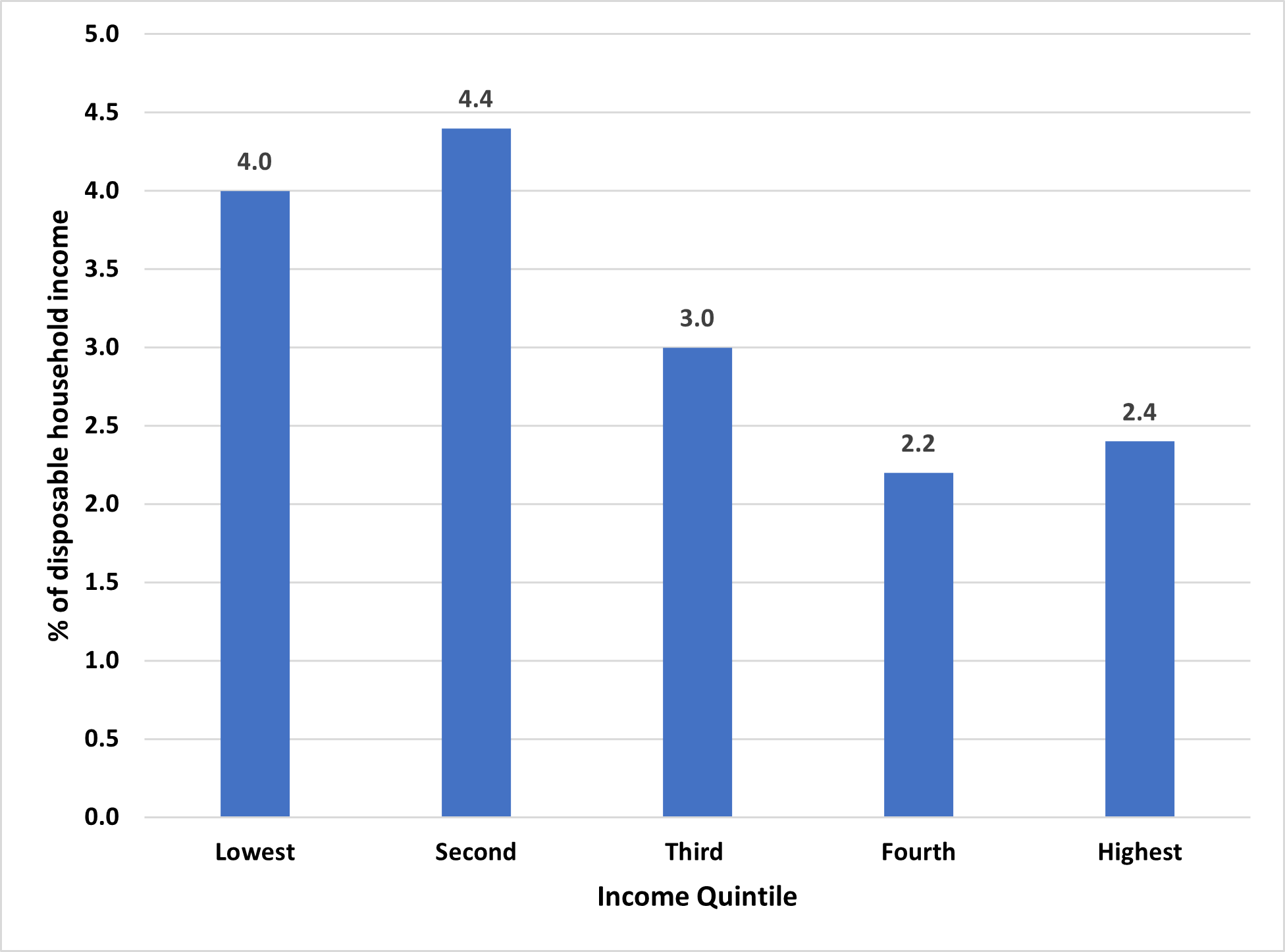 Source: ABS, ‘Table 22.1 Household expenditure: Broad expenditure groups, equivalised disposable household income quintiles, ACT’, Household Expenditure Survey, Australia: Summary of Results, 2015–16, ABS, 2017, accessed 2 May 2022. Figure 3 Energy retail price indices (inflation adjusted), Canberra and Australia, 2000-2020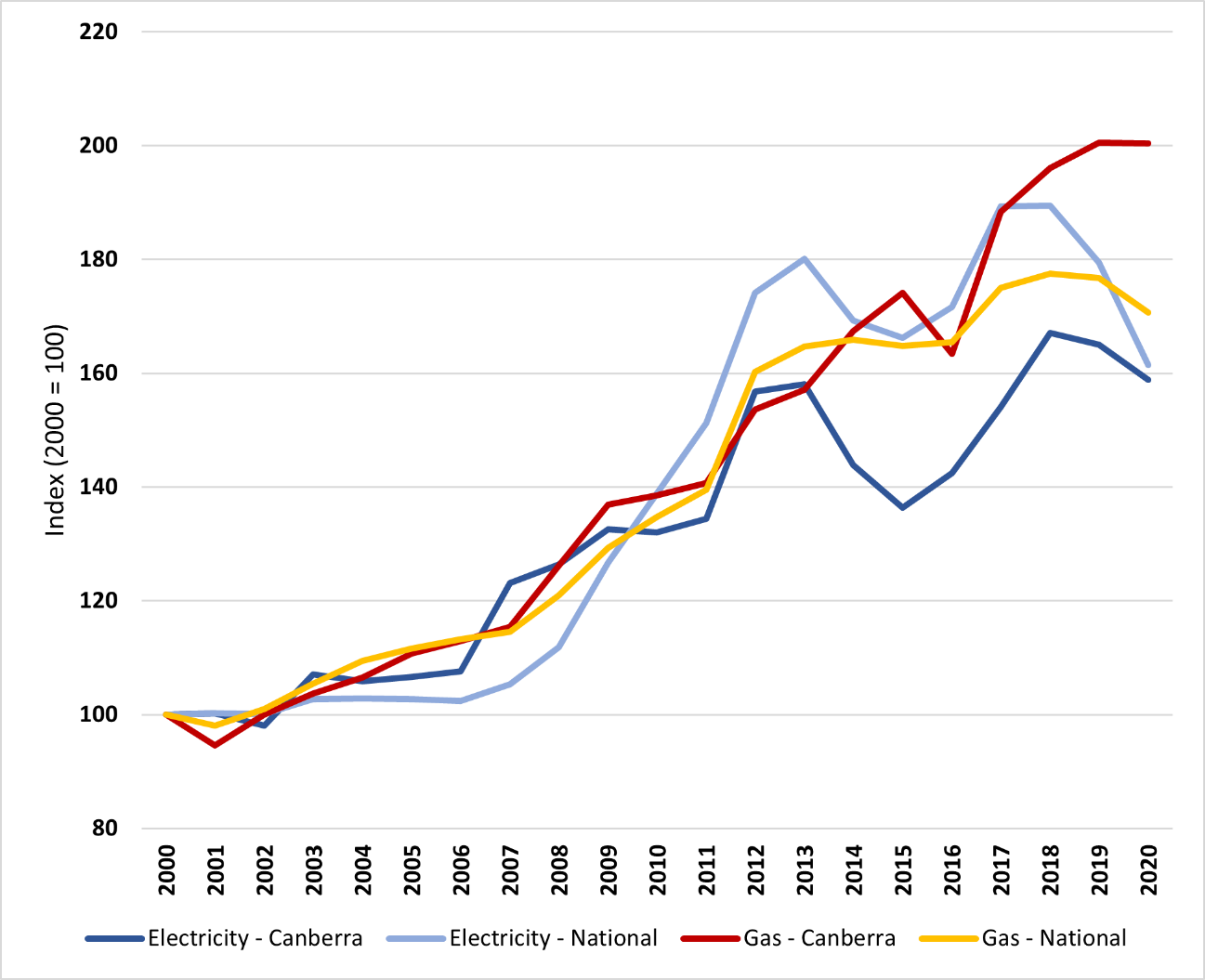 Source: Adapted from: AER, ‘Figure 6.10: Energy retail price indices (inflation adjusted)’, State of the Energy Market Report 2021, Australian Energy Regulator, 2021, accessed 12 July 2021.While income and housing status represent key equity indicators in the energy transition it will be critical to identify ways in which people experience multiple and intersecting forms of discrimination and disadvantage – what is referred to as intersectionality. Intersectionality considers how identities, social positions and experiences are shaped by a range of social categories of difference including:Aboriginalitycultureraceethnicityfaithsocio-economic statusabilitysexualitygender identityeducationagemigration status.Attention to intersectionality is critical to ensure energy transition planning is inclusive and that resulting equity measures are appropriate and targeted.Putting equity and inclusion front and centre of energy transition planning in the ACTAs the ACT Government begins to plan for the phasing out of fossil-fuel gas and set out the pathway to electrification, it is critical that equity is built into this from the start. This section of the report outlines two key tools developed by energy consumer advocates to guide decision making: ourPower and Power Shift. It also notes work that is underway within the Australian Government to develop an energy equity framework to guide policymakers. ourPower: a vision for clean, affordable, dependable energy for allA key tool that ACT Government should use in developing its Integrated Energy Plan is ourPower. ourPower is an initiative of the Australian Council of Social Service (ACOSS) and the Total Environment Centre (TEC) with the support of Energy Consumers Australia (ECA). ACTCOSS participated in the collaborative process to develop ourPower which is both:a statement by energy users about the future we want and a basis for working together with industry and governments to get there; anda tool for anyone making decisions about the energy transition – policy makers, regulators, industry leaders or groups representing energy users and communities.ourPower sets out a vision, guiding values, and five principles to guide energy transition decision making (Figure 4).As one of the five principles, ‘Be people focused’ includes ensuring that ‘people and communities who are socially or financially disadvantage must be front and centre’. The principle of ‘Be just and fair’ refers to:[managing the energy transition] in a way that is just, fair and inclusive, and ensure no one is left behind. This includes people who are socially and financially disadvantage, and workers and communities impacted by the evolution of the energy system. The costs and benefits of the transition must be equitably shared, recognising that governments will play a role in supporting access to clean, affordable, dependable energy and just and fair outcomes.Examples of the ‘Be just and fair’ principle in action include:Public spending should be targeted to achieve economic and environmental benefits and reduce inequality. Public policy related costs should be met through progressive means like government budgets and not regressively via energy billsDistribute costs, benefits and risks transparently and fairly to facilitate positive outcomesWhere energy remains unaffordable for people experiencing financial disadvantage, governments should provide adequate and equitable financial support to meet their essential needsTo maintain access to energy, identify and manage hardship and vulnerability early and without penalties, and provide assistance through trusted and appropriately experienced community services.As a guide for transition decision making, ourPower encourages the co-design of solutions using human-centred design principles as part of an iterative process (Figure 5).Figure 4 ourPower vision, guiding values, and principlesSource: ACOSS & Total Environment Centre, What is ourPower?, ourPower, n.d., accessed 18 September 2022. Figure 5 Process for applying ourPowerSource: ACOSS & Total Environment Centre, What is ourPower?, ourPower, n.d., accessed 18 September 2022.Power ShiftThrough its Power Shift research, Energy Consumers Australia asked ACIL Allen to develop a framework for policymakers to target energy services and programs – The Supporting Households Framework. This framework identifies three key factors that impact on the choices available to households around energy – motivation, ability and opportunity (Table 2).This framework can support household segmentation and provide an indication of which tools and services are most likely to help a household based on an understanding of what it can and cannot do in terms of transitioning from gas to electric (Table 3). In designing and delivering supports and services, attention to intersectionality is particularly important – this includes identifying appropriate providers and/or locations of support such as community organisations that work closely with and are trusted by particular groups within the community.Table 2 Power Shift summary of factors that influence a household’s motivation, ability and opportunitySource: Energy Consumers Australia, Power Shift Final Report, Energy Consumers Australia, Sydney, February 2020, p. 49, accessed 18 September 2022.Table 3 Power Shift tools and services to help households manage their energy billsSource: Energy Consumers Australia, Power Shift Final Report, Energy Consumers Australia, Sydney, February 2020, p. 51, accessed 18 September 2022.The Energy Equity Work ProgramACTCOSS is a member of the Stakeholder Reference Group for the Australian Government’s Energy Equity Work Program. Like ECA’s Power Shift, this work program is developing an energy equity framework to support policymakers to better design and target programs based on household needs. Once completed, this may also provide useful guidance for ACT Government in ensuring equity is front and centre of the Integrated Energy Plan. A preliminary guide to equitable energy programs has proposed four key components of a national, coordinated strategy:Measure: a comprehensive range of factors associated with energy hardship – Drivers, Indicators and Outcomes take us beyond simplistic income-based metricsAssess: different levels of energy hardship based on severity and duration – Based on the factors detected, identify the levels of hardship that need addressingStrengthen: select appropriate initiatives based on household needs – Based on the levels of hardship, select Prevention, Support, or Relief strategiesTrack: evaluate program outcomes and monitor energy hardship over time – Repeat Measure and Assess, report the impact, and Strengthen appropriately.As outlined in the next section, the ACT Government has committed to a just transition to net zero greenhouse gas emissions. To achieve this, it will be critical to put equity front and centre of phasing out fossil-fuel gas on the pathway to electrification, building on steps already being taken to support low-income and other households at risk of being left behind.Current policy context for a just and inclusive transition in the ACTWith the release of the Powering Canberra position paper, the ACT Government has made a clear commitment to achieving net zero greenhouse gas emissions via an electrification pathway and a just transition away from fossil-fuel gas by 2045. The ACT Government’s commitment to achieving net zero by 2045 and 100% renewable electricity by 2020 is legislated under the Climate Change and Greenhouse Gas Reduction Act 2010. When first legislated in 2010, the ACT Government committed to achieving net zero by 2060. In 2018 the emission reduction targets were updated based on the latest climate science at that time. These targets align with the emission reductions needed to implement the Paris Agreement. The ACT's legislated targets are to reduce greenhouse gas emissions (from 1990 levels) by:40% by 202050 to 60% by 202565 to 75% by 203090 to 95% by 2040 and100% (net zero emissions) by 2045.When exercising their functions under the Climate Change and Greenhouse Gas Reduction Act 2010, the Minister must ‘have regard to how measures to address climate change may affect people who are socially or financially disadvantaged’. The Act also established the Climate Change Council to advise the Minister, with membership to include ‘a person to represent people who are socially or financially disadvantaged’.In 2011, the ACT Government released the ACT Sustainable Energy Policy 2011-2020. This policy included support for low-income households under two key measures:Measure 5: The ACT will seek to address the impact of rising energy prices on households through ongoing monitoring of the suitability of concession arrangements, indexing concession payments based on changes in the cost of living and by investing in energy efficiency measures that can reduce energy costs for low-income households.Measure 9: The ACT will, subject to a regulatory impact assessment, establish a new ambitious energy savings initiative, funded by energy users, providing support to low-income households and stimulating the broad-scale energy efficiency improvements of homes and small businesses across the Territory.In 2012, in line with Measure 9 above, the ACT Government established the Energy Efficiency Improvement Scheme (EEIS) under the Energy Efficiency (Cost of Living) Improvement Act 2012. The objects of this Act are to:encourage the efficient use of energy; andreduce greenhouse gas emissions associated with energy use in the Territory; and(c) reduce household and business energy use and costs; and(d) increase opportunities for priority households to reduce energy use and costs.Priority households are currently defined by the Minister as a residential premise where at least one person who lives there meets one or more of the following criteria:(a)	is a recipient of an ACT Government energy concession; or(b)	holds a Commonwealth pensioner concession card or health care card; or(c)	holds a Department of Veterans Affairs pensioner concession card, TPI gold repatriation health care card, war widows repatriation health care card, or gold repatriation health care card; or(d)	holders of a Commonwealth seniors health card; or(e)	holders of a Commonwealth low-income health care card; or(f)	recipients of a Commonwealth disability support pension; or(g)	people accessing an energy retailer’s hardship program (however described); or (h)	people referred to a NERL retailer by a referring organisation (i)	people living in a priority dwelling.Also in relation to support for the low-income households, the ACT Sustainable Energy Policy 2011-2020 notes the trial of an outreach program through a number of community organisations ‘to help low income households improve their energy and water efficiency through education and retro-fit measures’. This support continues to be provided through the Low Income Household Program currently delivered by St Vincent de Paul Society’s Energy Efficiency Outreach Team.In 2019, the ACT Government released its ACT Climate Change Strategy 2019-25 in which it committed to:a just transition to net zero emissions that supports low-income households and the most vulnerable in our community, and will work with industry to re-train affected workers and pursue opportunities for new, zero emissions industries.seek to partner with vulnerable households and community service providers to ensure low-income households can participate in the shift to net zero emissions and are not disproportionately affected by new measures. A coordinated mix of concessions, rebates, loans, education, dispute resolution and consumer advocacy programs will be required. These will be designed to address the barriers faced by groups such as low-income households, renters, those in public housing, elderly people, people with disabilities and illness, sole parents, people in energy poverty or who are working but on low incomes and not eligible for current concessions.partner with community service organisations to identify vulnerable and disengaged sectors of the community and implement measures to support their participation in shifting to net zero emissions. develop a plan for achieving zero emissions from gas use by 2045, including setting timeframes with appropriate transition periods for phasing out new and existing gas connections [by 2024].At least 10 measures in the ACT Climate Change Strategy 2019-25 are aimed at electrification and reducing emissions from gas, including supporting consumers to transition from gas to electricity (Table 4).Table 4 Actions to reduce emissions from gas and to transition from gas to electricity, ACT Climate Change Strategy 2019-25 Source: ACT Government, ACT Climate Change Strategy 2019-25, Environment, Planning and Sustainable Development Directorate, Canberra, 2019, accessed 18 September 2022.In November 2020, the newly elected ACT Government set out its next steps on climate change action under the ACT Labor and Greens Parliamentary and Governing Agreement which covers the term of the 10th ACT Legislative Assembly from 2020 to 2024 (Box 1). Box 1 Parliamentary and Governing Agreement next steps on climate action – phase out of fossil-fuel gas by 2045 at the latestSteps towards phasing out fossil-fuel gas in the ACTWhile only indicative, modelling reported in the ACT Climate Change Strategy 2019-25 found that to achieve its targets there would need to be ‘around 60,000 existing households not connected to gas by 2025, increasing to 90,000 in 2030 and all houses by 2045’. This would equate to roughly halving the number of households connected to gas by 2025, and a 75% reduction by 2030. Meanwhile, new gas connections in the ACT in recent years have continued to increase - from 2016-17 to 2020-21, the number of residential gas customers in the ACT increased by 9% (Figure 6). As at 31 March 2022, there were 127,301 residential gas customers in the ACT – down slightly from 127,926 in 2020-21. As a proportion of ACT residential electricity customers (186,676), 69% are residential gas customers. These figures highlight the scale of the challenge of phasing out fossil-fuel gas for households in the ACT by 2045.Figure 6 Residential gas customers, ACT, 2016-17 to 2020-21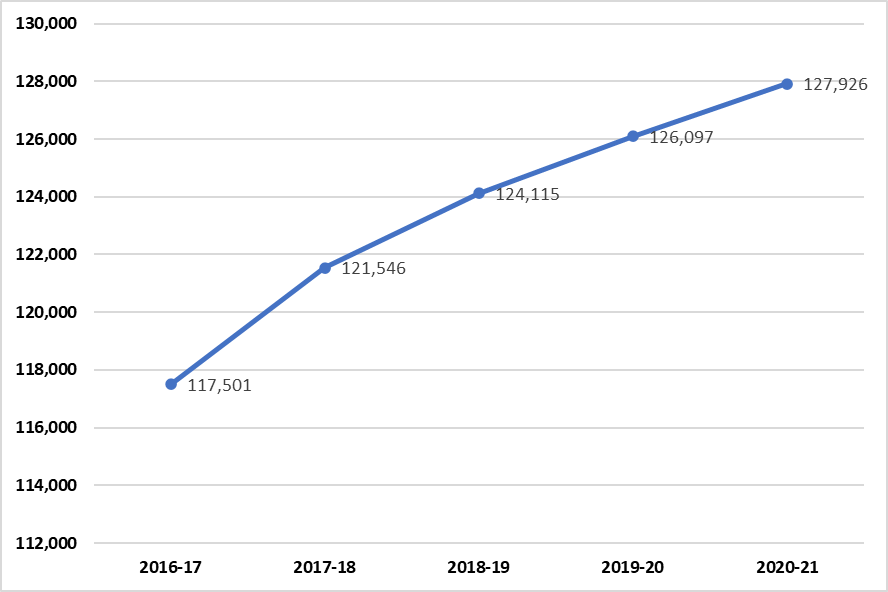 Source: Australian Energy Regulator, Retail energy market performance update for Quarter 3 2021-22, AER, Melbourne, 30 June 2022, Schedule 2, accessed 18 September 2022.Prohibiting new gas connectionsA critical first step towards phasing out fossil-fuel gas is to stop new connections to the gas network. In 2020, ACT planning regulations were amended to remove the mandating of reticulated gas in new suburbs. Under the 2020 Parliamentary and Governing Agreement, the ACT Government has committed to both:legislate to prevent new gas mains network connections to future stages of greenfield residential development in the ACT in 2021-22commence a transition project, working with industry and other stakeholders, to advance all-electric infill developments, with a goal of no new gas mains network connections to future infill developments from 2023.A legal barrier to meeting these commitments relates to the national energy legislation framework, including the National Gas Law. These laws include an obligation for gas distributors to provide new connections to proponents who request it. The ACT’s gas distributor Evoenergy has noted that this means it cannot refuse to connect new customers: ‘[a]s an open access network, we are required to make connection offers and provide third parties with access to our network’. Under the Australian Energy Markets Agreement (AEMA) jurisdictions are allowed ‘to modify the operation of national energy laws for the purposes of environmental (including greenhouse gas reduction), energy efficiency and planning issues within their own jurisdiction’.  On 4 August 2022, the Climate Change and Greenhouse Gas Reduction (Natural Gas Transition) Amendment Bill 2022 was presented in the ACT Legislative Assembly. This Bill includes,the creation of a new regulation-making power that would enable new natural gas connections to be prohibited in prescribed circumstances. The power relates solely to new natural gas connections, and does not extend to 100 per cent renewable gas connections.While prohibiting new fossil-fuel gas connections is a key step, the biggest challenge will be to transition over 130,000 ACT households and businesses from gas to all-electric by 2045.Programs supporting households to transition from gas to electricThe ACT Government has already established several programs to support households and businesses to improve energy efficiency and reduce their energy bills, and to access the benefits of distributed energy resources (e.g., rooftop solar, household battery storage, and electric vehicles). Many of these programs are also effectively available to help households transition from gas to electric. Some of these programs are open to all households while others are targeted to specific households such as low-income households and renters. In addition to these programs, legislation and regulation also has a role to play, as noted in relation to the prohibition of new gas connections in the ACT. There is also potential for such measures to address equity issues in the energy transition as with the ACT Government’s commitment to introduce minimum energy efficiency standards for rental properties in the ACT.ACT Government household and business energy programs and energy equity and inclusion measures currently in place include:Business Energy and Water ProgramEnergy Assistance Community PartnershipsEnergy Efficiency Improvement SchemeHome Energy Assessment WebtoolHome Energy Support ProgramLow Income Household ProgramMake the Switch projectNextGen Energy Storage ProgramRenters’ Home Energy ProgramSolar for Business ProgramSustainable Home Advice ProgramSustainable Household SchemeUtilities ConcessionUtilities Hardship FundWood Heater Replacement ProgramA description of each of these programs and equity measures is provided in the appendix to this report. In this section we provide details of three of the key programs that currently support households to replace gas appliances with energy efficient electric appliances: the Home Energy Support Program, the Energy Efficiency Improvement Scheme, and the Sustainable Household Scheme. Home Energy Support ProgramAs noted earlier, under the PAGA the ACT Government committed to implement a five-year, $50 million program to improve building efficiency and sustainability for public and community housing, low-income owner-occupiers, and the lowest performing rental properties; this includes upgrades to government housing, and financial incentives to implement minimum energy efficiency standards in rental properties. Initially named the Vulnerable Household Support Scheme, the first stage of the Home Energy Support Program was launched on 31 March 2022. This provided rebates of up to $2,500 to eligible low-income homeowners to install rooftop solar. On 15 September 2022, the program was expanded to include rebates of up to $2,500 for energy efficient electric appliances (i.e., reverse cycle heating and cooling, hot water heat pumps, and electric stove tops). As a result, the program now provides up to $5,000 in rebates for eligible homeowners. The program has an option to pay for the rest of your chosen products with an interest-free loan through the ACT Government’s Sustainable Household Scheme.To be eligible for these rebates the applicant must:be a resident of the ACT who holds an Australian Government Pensioner Concession Card or a Department of Veterans’ Affairs Gold Cardhave attended a free online workshophave an eligible property, which includes that you own and occupy the home in which the product will be installed.In the first half of 2022, a pilot was established under the program with Rentwell and Home Ground Real Estate as rental providers eligible for the affordable community housing land tax exemption. This pilot included rebates for ceiling insulation and closed on 30 June 2022. The Home Energy Support Program has yet to be expanded to support energy efficient electrification of social housing and private rental properties.Energy Efficiency Improvement SchemeUnder the Energy Efficiency Improvement Scheme (EEIS) electricity retailers operating in the ACT are required to help households and small-to-medium businesses save energy under the Energy Efficiency (Cost of Living) Improvement Act 2012. The scheme aims to:encourage the efficient use of energyreduce greenhouse gas emissionsreduce household and business energy use and costsincrease ways for priority households to reduce energy use and costs.There are two tiers of electricity retailers in the legislation:Tier 1 retailers have at least 5,000 customers in the ACT and sell at least 500,000 MWh of electricity to customers in the ACT within a compliance period (which is a calendar year) – ActewAGL is currently the only Tier 1 retailer in the ACTTier 2 captures all other retailers.Tier 1 retailers must meet their energy savings obligation under the scheme by delivering eligible energy savings activities to households and small-to-medium businesses.Eligible activities include:efficient electric space heating and cooling systemselectric hot water heat pumpsinsulationother items that provide energy savings and reduce energy bills while maintaining quality of life.Retailers may choose which of the eligible activities they deliver to meet their obligation. They can also get energy savings factors from businesses that can deliver activities on their behalf, called Approved Energy Savings Providers.Tier 1 retailers must deliver a proportion of their energy savings to priority households as specified by the Priority Household Target (PHT). This target is re-set each year and is currently 40%.As noted in Powering Canberra:The EEIS also aims to increase opportunities for low-income households to reduce energy use and costs through a Priority Household Target, which means that 40% EEIS savings must be delivered in priority households. Priority households are defined as households in which at least one resident holds an eligible concession, are experiencing financial hardship or are residents of priority dwellings. These households are most affected by energy price rises, but least able to invest in efficient items and reduce their energy demand.Tier 2 retailers can choose to deliver eligible activities or pay an Energy Savings Contribution (ESC) to the ACT Government. The ESC is spent on initiatives in accordance with the Objects of the Energy Efficiency (Cost of Living) Improvement Act 2012. Contributions are currently used to fund:the administration of the schemeACT Government-led energy efficiency programs.All Tier 2 retailers are currently paying the ESC.In recent years, Housing ACT and the Environment, Planning and Sustainable Development Directorate (EPSDD) have used the EEIS to undertake energy efficiency improvements in public housing in partnership with ActewAGL. This has predominantly involved replacing inefficient gas heating and gas hot water systems. This use of the EEIS has been complemented by Housing ACT and EPSDD’s $200,000 All-Electric Program focused on replacing gas cooking appliances with electric alternatives in public housing dwellings. As part of the ACT Government’s COVID-19 economic survival package announced in May 2020, the Solar Stimulus Package provided $365,000 for Housing ACT to work in collaboration with EPSDD to install solar roof top systems at 10 Housing ACT properties managed by community housing providers and two large multi-unit properties.Sustainable Household SchemeUnder the PAGA, the ACT Government committed $150 million over five years to implement a program of zero-interest loans of up to $15,000 for households and not-for-profit community organisations to assist with the upfront costs of investing in: rooftop solar panels; household battery storage; zero emission vehicles and efficient electric appliances. The scheme also includes an education and communications component about energy efficiency and the shift from gas to electric. The scheme opened to eligible ACT homeowners in June 2021 and was expanded to not-for-profit community groups in August 2022.The scheme provides a zero-interest loan from $2,000 to $15,000 to buy energy-efficient products, including:rooftop solar panelshousehold battery storage systemselectric heating and cooling systemshot water heat pumpselectric stove topselectric vehicleselectric vehicle charging infrastructureinstallation costs for these products.The loans are provided by Brighte as the ACT Government’s partner in the scheme.Over the life of the scheme, a household or community organisation can install one product or a bundle of eligible products. Together, these can be valued at up to $15,000. Renters can only use the scheme to access loans for new or used electric vehicles. Rental providers wishing to make upgrades to their rental property can access a loan under the Scheme, noting that each household may borrow a maximum of $15,000 over the life of the scheme. A household may choose to make upgrades on their residence, an owned rental property or a combination of both, up to the $15,000 limit.While the Sustainable Household Scheme is not targeted at low-income homeowners, zero-interest (or no-interest) loans are often a means to provide affordable finance to low-income households for the purchase of essential goods and services. While completely separate from the Sustainable Household Scheme, local community organisations Care Financial Counselling Service and The Salvation Army both provide no-interest loan schemes for low-income households that can also be used to purchase electric household appliances (among other things).Gaps and opportunities for just and inclusive gas transition measuresA key task for the ACT Government – in partnership with the ACT community – when developing the Integrated Energy Plan will be to identify gaps and opportunities to ensure that the phasing out of fossil-fuel gas on the pathway to electrification is just and inclusive. This section of the report outlines some preliminary gaps and opportunities.Prioritising targeted energy supports for priority householdsThe ACT Government has allocated $150 million over five years for homeowners through the Sustainable Household Scheme while one-third of that amount – $50 million over five years – has been allocated to the Home Energy Support Program to support those most at risk of being left behind. Research on similar rebate and incentive programs in the USA showed that these programs disproportionately favoured those on the highest incomes. For example, by 2015, households in the USA had received $18 billion in rebates and tax credits for installing solar panels, buying zero emission vehicles and other ‘clean energy’ investments. The top income quintile received 90% of these funds and the bottom three quintiles received 10%.  This grossly disproportionate split was present across all funds targeting clean energy uptake in the USA. Recent modelling commissioned by the ACT Government on the effect of incentives on the uptake of electric vehicles in the ACT found that high income households were far more likely to switch to electric vehicles even without incentives. The researchers concluded that:Policies that increase the electric vehicle take-up in lower income households are likely to have the greatest effect, and also likely to benefit these households by freeing them from the need to pay for fuel.This research suggests there is a need to ensure that rebates and financial incentives are targeted to need. This includes ensuring that there is a progressive and responsible redistribution of public funds to support a just and inclusive transition – as opposed to a ‘trickle-down transition’ that disproportionately benefits higher income households at significant social cost.Minimum energy efficiency standards for rental propertiesUnder the PAGA the ACT Government committed to enact minimum energy efficiency standards regulations for rental properties in 2021 with progressive implementation over the coming years. These regulations are expected to be enacted later in 2022 informed by public consultation on the ACT Government’s proposed standard. The ACT Government is proposing the following as an initial minimum energy efficiency standard for rental homes in the ACT:Rental homes with less than R2 ceiling insulation are required to install or upgrade to a minimum of R5.In response, ACTCOSS and other energy consumer and tenant advocates expressed a need for a more ambitious standard, ideally one that required energy efficient electric heating and cooling and hot water. The proposed minimum ceiling insulation standard clearly provides no regulatory support for renters to transition from gas to all-electric. It is not yet clear how the Home Energy Support Program will look to address this through financial support or incentives for rental providers to transition their rental properties from gas to electric. The PAGA notes the ACT Government’s intention to link regulation and financial incentives via the $50 million Home Energy Support Program, i.e., the introduction of financial incentives to implement minimum energy efficiency standards in rental properties.With rental properties accounting for just over 30% of occupied private dwellings in the ACT it will be critical to prioritise the development of an effective set of measures to ensure renters are not left behind on the path to electrification.Equitable distribution of costs when phasing out the ACT gas distribution networkAs highlighted in the Powering Canberra position paper, as fossil-fuel gas is phased out in the ACT households remaining connected to the network are likely to face significant gas price increases as the cost of maintaining the network is recovered from a declining customer base (alongside rising wholesale gas costs). For some households this may be a choice they can afford to make based on their own preferences, while others will lack that luxury due to being unable to afford to transition to all-electric or being restricted due to the tenure and/or type of housing they live in (e.g., renting an apartment). Every five years, Evoenergy (the gas distribution network service provider for the ACT) needs to apply to the Australian Energy Regulator to approve its revenue requirements – setting the network costs to be recovered from customers over the next five years. As part of its most recent determination – for 2021-26 – the AER approved Evoenergy’s proposal to apply accelerated depreciation to new assets given the uncertain future of the ACT’s gas network as a result of the ACT Government’s commitment to achieve net zero greenhouse gas emissions by 2045. Accelerated depreciation would mean Evoenergy could recover the costs of purchasing new gas network assets from its customers over a shorter period than would normally be permitted by the AER. In part, Evoenergy proposed accelerated depreciation as a precautionary measure to manage the risk that ‘consumers who find it difficult or not feasible to move away from gas will be left to pay an unfair share of costs’. In our engagement with Evoenergy’s gas network 2021-26 access arrangement proposal, ACTCOSS identified an urgent need for a clear and coordinated approach that ensures a fair and equitable distribution of costs of phasing out the gas distribution network in the ACT and elsewhere in Australia. In response, the AER produced an information paper on regulating gas pipelines under uncertainty which set out eight potential options it has as a regulator to address the implications of falling gas demand. In addition to these options, the AER’s information paper also addresses the question of whether governments or taxpayers should pay for stranded gas network assets. In preparing the Integrated Energy Plan by 2024, it will be important to explore options to ensure the fair and equitable distribution of the cost of phasing out our gas distribution network between current and future customers and the broader community. In doing so it will be worth reviewing the options identified in the AER’s information paper and from other sources. This will be especially timely given that Evoenergy is likely to begin preparing its gas network 2026-2031 access arrangement proposal for the AER in 2024.Disconnection and abolishment costsThe Powering Canberra position paper notes that once a household has replaced all of its gas appliances, they can either permanently abolish the gas connection or temporarily disconnect by closing the gas account. While a temporary disconnection costs around $150 plus an administration fee, permanently abolishing a gas connection costs around $770-800. Either cost may present a barrier to a low-income household to either temporarily disconnect or permanently abolish their gas connection. To support low-income households to transition from gas to all-electric ACT Government should consider options to allow for temporary disconnection or abolishment at low or no cost. One option may be to cover this cost under the EEIS for priority households who have had their had their last gas appliance removed. At the same time, it is important to ensure that households are aware that if they fail to close their gas account or abolish their gas connection after their last gas appliance has been removed they will continue to receive a gas bill for the supply charge even if no gas has been used. ConclusionThe ACT Government’s Powering Canberra position paper has provided much-needed certainty about the future of gas in the ACT’s energy system. The preparation of an Integrated Energy Plan for the ACT by 2024 presents an opportunity to ensure that equity is built into our pathway to electrification and the phasing out of fossil-fuel gas. Too often equity, social justice and inclusion are an afterthought in energy planning and decision making. To deliver on its commitment to a just transition to net zero greenhouse gas emissions by 2045, the ACT Government will need to put equity and inclusion front and centre in the development of the Integrated Energy Plan. A just and inclusive transition means more than ensuring no one is left behind. The ACT’s energy transition provides a transformational opportunity to reduce poverty and inequality and improve wellbeing outcomes in our community.This report has highlighted steps that have already been taken by the ACT Government to support a just and inclusive transition – namely by assisting households to change from gas to all-electric appliances. However, the report also highlights some key gaps that will need to be addressed to achieve a just and inclusive transition. A more detailed examination of gaps and opportunities is needed to inform the Integrated Energy Plan so that it prioritises equity in pursuit of a just and inclusive transition. A key part of this will be building our understanding of who is at risk of being left behind in this energy transition, why, and how that risk can be avoided, mitigated or managed.This report has identified two key resources developed by energy consumer advocates to support energy policymakers in decision making around the energy transition and targeting support. ourPower and Power Shift set out guiding principles and provide practical tools that can assist in the development of the ACT Government’s Integrated Energy Plan and the design of targeted measures to support households to transition away from gas. Work currently underway within the Australian Government’s Energy Equity Work Program will potentially provide valuable guidance towards the development of measures for and the measurement of energy equity and wellbeing. Tracking our progress towards a just and inclusive transition in the ACT will be an essential task.Achieving a just and inclusive transition is a challenging but critical task. Putting equity and inclusion front and centre of energy transition planning means dealing with the biggest challenges first. This includes addressing systemic and structural barriers and power imbalances. If these barriers and imbalances are not prioritised or addressed too late or not at all, then the risk of the energy transition exacerbating poverty and inequality is increased. A poorly targeted, trickle-down transition that disproportionately benefits higher-income households comes at significant social cost – widening inequality and misdirecting public resources to where they are not needed. As we phase out fossil-fuel gas in the ACT, it will be critical to prioritise the development of appropriate and targeted measures that ensure not only that no one is left behind, but that the needs of those most at risk are addressed first. Appendix: ACT Government Energy Efficiency and DER Supports for Households and Small BusinessThis appendix provides key details of current measures by the ACT Government to support energy affordability, energy efficiency and the uptake of distributed energy resources. These programs are listed alphabetically as follows:Business Energy and Water ProgramEnergy Assistance Community PartnershipsEnergy Efficiency Improvement SchemeHome Energy Assessment WebtoolHome Energy Support ProgramLow Income Household ProgramMake the Switch projectNextGen Energy Storage ProgramRenters’ Home Energy ProgramSolar for Business ProgramSustainable Home Advice ProgramSustainable Household SchemeUtilities ConcessionUtilities Hardship FundWood Heater Replacement ProgramThe information provided below is drawn mainly from the ACT Government’s Everyday Climate Choices website and was current as at 18 September 2022. Everyday Climate Choices has replaced Actsmart as the central site for ACT Government information to help households and businesses to reduce energy bills and greenhouse gas emissions.Business Energy and Water ProgramTarget group(s)Small-to-medium businessesService type(s)RebatesProvider(s)Environment, Planning and Sustainable Development DirectorateAbout the programThe Business Energy and Water Program helps you lower your business's running costs. If eligible, you could claim a rebate of up to $5,000 to upgrade to water-efficient and energy-efficient technologies. These include:appliancescooling or heatinghot waterinsulationlightingrefrigerationtapware and toilets.How it worksIf your business is eligible the ACT Government will cover 50% of the cost (up to $5,000) when upgrading to more sustainable water and energy systems.An energy assessor will visit your workplace to:work out how much energy and water your business usesgive you a tailored plan to improve energy and water use.You can claim back 50% of the cost (up to $5,000) of our recommended improvements when you participate in this program.Who can take partIf your business operates in the ACT and either:pays electricity bills of up to $25,000 a year (incl GST)employs no more than 20 staff.CostIt is free to register and participate, even if you choose not to do the upgrades. You will pay the full cost of any upgrades before you receive the rebate.ContactPhone: 13 22 81Email: businessenergy@act.gov.au Website: https://www.climatechoices.act.gov.au/policy-programs/business-energy-and-water-program Energy Assistance Community PartnershipsTarget group(s)People experiencing energy hardshipSupport type(s)Information, advice and non-financial supportSupport servicesProvider(s)Care Inc. Financial Counselling ServicesSt Vincent de Paul Society (Canberra/Goulburn)About the programThe Energy Assistance Community Partnerships (EACP) Program aims to:Increase the knowledge, capability, and capacity of a wide range of community organisations who support Canberrans experiencing energy hardship.Increase energy wellbeing across the communityExtend the reach of energy wellbeing services to those not currently engaged with service providersWork towards equity of energy wellbeing across the ACT.How it worksThrough this program Care and St Vincent de Paul Society collaborate to:inform the public and community sector organisations about utility hardship assistance measures availableimprove capability and expand the capacity of services they currently offer, including training to enable other community service providers to identify energy hardship issues and direct clients as appropriateleverage existing networks to identify and access current gaps in outreach and increase referral rates to Care and St Vincent de Paul Societycollect data and report on activities resulting from the EACP programs.Energy Efficiency Improvement SchemeTarget group(s)HouseholdsSmall-to-medium businessesThe EEIS currently has a 40% Priority Household Target which includes:Low-income householdsPeople experiencing energy hardshipSocial housing tenantsSupport type(s)Energy efficient electric appliance upgradesRegulationAbout the schemeElectricity retailers are required to help households and small-to-medium businesses save energy under the Energy Efficiency (Cost of Living) Improvement Act 2012. The scheme aims to:encourage the efficient use of energyreduce greenhouse gas emissionsreduce household and business energy use and costsincrease ways for priority households to reduce energy use and costs.What do electricity retailers have to do?There are two tiers of electricity retailers in the legislation:Tier 1 retailers have at least 5,000 customers in the ACT and sell at least 500,000 MWh of electricity to customers in the ACT within a compliance period (which is a calendar year).Tier 2 captures all other retailers, of which there are currently over 20 operating in the ACT.Tier 1 retailers must meet their energy savings obligation under the scheme by delivering eligible energy savings activities to households and small-to-medium businesses. ActewAGL is the only provider currently doing this in the ACT.There are over 20 eligible activities, including:efficient electric space heating and cooling systemselectric hot water heat pumpsinsulationother items that provide energy savings and reduce energy bills while maintaining quality of life.Retailers may choose which of the eligible activities they deliver to meet their obligation. They can also get energy savings factors from businesses that can deliver activities on their behalf, called Approved Energy Savings Providers.Tier 1 retailers must deliver a proportion of their energy savings to priority households as specified by the Priority Household Target (PHT). This target is re-set each year.Tier 2 retailers can choose to deliver eligible activities or pay an Energy Savings Contribution (ESC) to the ACT Government. The ESC is spent on initiatives in accordance with the Objects of the Act. Contributions are currently used to fund:the administration of the schemeACT Government-led energy efficiency programs.At the moment, all Tier 2 retailers are paying the ESC.What does it mean for households and business?Tier 1 electricity retailers must deliver eligible energy-saving activities, such as appliance upgrades, to households and small-to-medium businesses. The electricity retailer chooses the activities they deliver to meet their obligation.They must also deliver a proportion of their total energy savings to priority households, which are those experiencing barriers to accessing energy-efficiency upgrades. Households or businesses can contact their electricity retailer to find out if they are offering energy-efficiency upgrades under the scheme.Even though some costs associated with energy saving activities may be passed on to consumers via electricity bills, by increasing energy efficiency, we are reducing overall demand. This reduces the overall cost of electricity, meaning that even households and businesses that do not receive energy-efficiency upgrades under the scheme should benefit from these reductions.How do electricity retailers meet their obligations?Electricity retailers operating in the ACT are obligated to achieve energy savings as outlined in the scheme’s legislation.An Energy Savings Target (EST) is set for each compliance year. Retailers must meet this target, which is a percentage of their total electricity sales in the ACT. There are also other scheme parameters to be met.LegislationEnergy Efficiency (Cost of Living) Improvement Act 2012ContactEmail: EPD-EEIS@act.gov.au Website: https://www.climatechoices.act.gov.au/policy-programs/energy-efficiency-improvement-scheme Energy Efficiency Improvement Scheme, All-Electric Program, and Solar Stimulus Program – Housing ACTTarget group(s)Social housing tenantsSupport type(s)Energy efficient electric appliance upgrades (EEIS and All-Electric Program)Rooftop solar (Solar stimulus program)About the schemesThe Energy Efficiency Program for public housing properties is an ACT Government initiative delivered under contract by ActewAGL. The Program forms part of the boarder Energy Efficiency Improvement Scheme run by the Environment, Planning and Sustainable Development Directorate (EPSDD). The program is in its third year and the primary objective is to assist low-income households to reduce their energy bills and greenhouse gas emissions through the provision of energy efficient products and upgrades.The program aimed to replace predominantly inefficient gas heating, and gas hot water systems in 2,200 eligible public housing properties by December 2021. At 30 June 2021, the program exceeded this target, with 2,685 installations completed. Housing ACT is undertaking the All-Electric Program, with $200,000 available to replace gas cooking appliances with electric alternatives. This program compliments the Energy Efficiency Improvement Scheme and in addition to the emissions savings, households will save $300 per year in gas connection charges. At 30 June 2021, 66 properties have been disconnected from the gas network.Since the ACT Government announced the $365,000 Solar for Public Housing program in May 2020, Housing ACT, in collaboration with EPSDD, worked for the Solar Stimulus Project installing solar rooftop systems to 10 Housing ACT properties and two large multi-unit properties. The 10 properties and one of the multi-unit properties installations were completed and delivered by 30 June 2021. The second multi-unit property solar system was expected to be fully functional in early 2021–22.Home Energy Assessment WebtoolTarget group(s)HouseholdsRenters (this webtool was originally designed for Renters’ Home Energy Program)Support type(s)Information, advice and non-financial supportProvider(s)Environment, Planning and Sustainable Development DirectorateAustralian Energy Foundation (Contractor)About the webtoolThis webtool has been designed for renters but it also provides useful information for other households.This is an opportunity to:identify the quickest and most cost-effective ways to reduce your energy use and billsimprove the comfort of your homereceive a tailored report on how to reduce your energy costs in your home.The assessment should take around half an hour to complete. At the end of the assessment you will be able to download your report instantly.ContactPhone: 13 22 81Email: sustainablehomeadviceprogram@act.gov.au  Website: https://actsmart-hea.com.au/  Home Energy Support ProgramTarget group(s)Low-income homeownersSocial housing tenantsPrivate rentersSupport type(s)Financial supportThis program currently provides rebates and zero-interest loans for low-income homeowners for:Energy efficient electric appliance upgrades Rooftop solar.Provider(s)Environment, Planning and Sustainable Development DirectorateBrighte (zero-interest loans)About the programThe Program provides up to $5,000 in rebates for eligible homeowners to help with the upfront costs of installing energy efficient products and undertaking sustainable upgrades.Eligible homeowners can access a rebate of up to $2,500 for the installation of rooftop solar, and an additional rebate of up to $2,500 to install:reverse cycle heating and coolinghot water heat pumpselectric stove tops.Other energy efficiency products may be added in future.The Program has an option to pay for the rest of your chosen products with an interest-free loan.The maximum rebate amount per property is up to $5,000.How it worksRebate A - Up to $2,500 is available to help eligible households with the cost of installing an eligible rooftop solar system.Rebate B - An additional rebate of up to $2,500 is available for eligible homeowners to install energy efficiency products such as reverse cycle heating and cooling, hot water heat pumps and electric stove tops.You can choose from two options to pay for your installations:Option 1 – Rebate only, with the remaining costs paid using your own funds. The ACT Government will process your rebate. You pay the supplier for your upgrade/s directly.Option 2 – Rebate and interest-free loan. Brighte is our partner and will process your rebate and loan.For more information on the interest-free loan, see the Sustainable Household Scheme.Who can take partTo be eligible for the rebate, you must:be a resident of the ACT who holds an Australian Government Pensioner Concession Card or a Department of Veterans’ Affairs Gold Cardhave attended a free online workshophave an eligible property, which includes that you own and occupy the home in which the product will be installed.The workshop will provide information on the Program, how to apply, and will help you with your energy efficient choices.If you are applying for the rebate and interest-free loan option, you must also meet the requirements of the loan provider.For full details regarding eligibility, refer to:Terms and Conditions [PDF 210KB]Guidelines [PDF 490KB]Frequently asked questions [PDF 250KB]Sustainability upgrades to strata propertiesUnder the Managing Buildings Better reforms, body corporate organisations can no longer refuse unit owners requests to install sustainability infrastructure for purely aesthetic reasons. CostThere are no fees or account-keeping costs associated with the loan or rebate.There may be modest fees applied to loans in arrears. You can repay the loan early with no penalty fee.You must meet the standard credit criteria to get a loan. This includes a good credit history and the ability to repay the loan without hardship. The loan provider must follow the responsible lending practices in the National Consumer Protection Credit Act 2009.If you cannot repay the loan, the loan provider has supports in place to help. You will need to contact them as soon as you start to experience hardship.A credit check is not needed for the rebate application.ContactSustainable Home AdvicePhone: 1300 141 777Email: homeenergysupport@act.gov.au  Website: https://www.climatechoices.act.gov.au/policy-programs/home-energy-support-rebates-for-homeowners  Low Income Household ProgramTarget group(s)Low-income householdsSupport type(s)Information, advice and non-financial supportProvider(s)St Vincent de Paul Society (Canberra/Goulburn)About the programThis free program gives people in lower-income households practical ways to reduce their energy and water bills. This helps make their home more sustainable to cope with the effects of climate change.Energy efficiency assessors can visit your home to help you find ways to:reduce your energy and water usesave moneyimprove the comfort of your home.You can get an information kit with energy-saving tips and help with draught-proofing your home.CostThere is no cost to eligible households.Who can take partYou can take part in the program if you meet the National Rental Affordability Scheme (NRAS) income limits, or if you hold a:Centrelink Pensioner Concession CardLow Income Health Care CardVeterans' Affairs Pensioner Concession Card.ContactSt Vincent de Paul Society Energy Efficiency Outreach teamPhone: 6234 7408Email: energyefficiency.cg@vinnies.org.au  Website: https://www.climatechoices.act.gov.au/policy-programs/low-income-household-program  Make the Switch projectTarget group(s)Households with a gas connectionSupport type(s)Information, advice and non-financial supportProvider(s)Conservation Council ACT RegionAbout the projectThe Make the Switch website aims to answer questions people may have about gas versus electricity and educate Canberrans about the effectiveness of technologies in our cold climate, and the savings that can be made by going all-electric. It provides independent information about the environmental impacts of the gas industry and practical advice about how householders can go gas-free and take meaningful action to address climate change.Make the Switch calculatorThe Make the Switch website includes a calculator developed by a team of experts to help householders understand the impacts of their gas usage, and their options for and potential savings over 10 years from switching from gas to an all-electric home. The aim was to strike a balance between being straightforward enough for most people to get easy-to-understand results and complex enough to allow some individual customisation.The calculator is intended to be indicative only. People should do more research into their options and should not rely on a single source of information.Developed in Canberra, the calculator uses assumptions based on ACT gas and electricity retail prices, typical household energy consumption, and Australian appliance retail prices and performance. All of these factors are subject to potentially substantial variations.Canberra is located at 35°S, 149°E and about 600 metres above sea level. Canberra’s climate has distinct seasons: winter days range from 0° to 11°C (average) with frosty and foggy mornings and extreme lows of -5°C; summer days range from 13° to 28°C (average), with an average of 33 days above 30°C and extremes of up to 42°C. Canberra generally has low humidity, clear sunny days, and annual average of 615mm rainfall.The team researched gas and electric appliances and energy supply data to generate meaningful default values and options.ContactConservation Council ACT RegionPhone: (02) 6229 3200Email: info@conservationcouncil.org.au Website: https://maketheswitch.org.au/ NextGen Energy Storage ProgramTarget group(s)HomeownersBusinessesSupport type(s)Financial supportThis program provides rebates for:Battery storageProvider(s)Environment, Planning and Sustainable Development DirectorateApproved Next Gen retailersAbout the programThe Next Gen program supports the development of the energy storage industry in the ACT, along with research and training.Who can take partThe rebate is available for homes and businesses within the ACT. To be eligible for a rebate, your new battery system must be:coupled with solar panelsconnected to the electricity grida new system that has not already been supported by the program.How it worksFor households, the rebate is $3,500 (excluding GST) or 50% of the battery price (excluding GST) – whichever is lowest.For businesses the rebate is $35,000 (excluding GST) or 33% of the battery price (excluding GST) – whichever is lowest.Reach out to any of the Next Gen retailers listed below and discuss your requirements. They will be able to answer your questions and work out the best system to meet your needs. You will receive the rebate amount from the retailer who will automatically include the reduction on your quote.Current retailers are:ADS SolarAusgreen Solar Solutions ECG ElectricalEPCFirst Sun SolarG Star EnergyInnovate EnergyLECAMalwaMondiaux SolarPolygon energyPower IdeasRBERepositSelect Electrical and Solar SolutionsSolar4LifeSolar Forever CanberraSolargainSolarhubSolar Battery GroupStag ElectricalSunbuilt SolarStored SolarSunstakNew battery installations must be sourced from an approved Next Gen retailer. You cannot access the rebate by using a retailer who is not on the list.You can apply for a rebate under this program and a loan under the Sustainable Household Scheme. You need to follow all the terms and conditions of both programs to be eligible. For more information, see the Sustainable Households Scheme.Safety and reliabilityThe Clean Energy Council (CEC) operates a scheme to accredit solar and battery retailers. This makes sure they are across the latest safety requirements. Next Gen retailers must use batteries which are CEC accredited.Energy storage systems must comply with ACT legislation and relevant Australian and international standards. We recommend that you monitor the Australian Competition and Consumer Commission (ACCC) and Access Canberra websites for battery recalls.The rebate only covers energy storage systems from the CEC's approved list.Your retailer must give you:information on how to safely use your batterya 10-year or more warranty for your battery and inverter.Check that the warranty covers the way you intend to use the battery.ContactNext Gen program team Email: NextGen@act.gov.au  Website: https://www.climatechoices.act.gov.au/policy-programs/next-gen-energy-storage  Renters’ Home Energy ProgramTarget group(s)RentersSupport type(s)Information, advice and non-financial supportProvider(s)Environment, Planning and Sustainable Development DirectorateAbout the programThe Renters’ Home Energy Program is a free and easy way to:save on your home energy billsget tips on the quickest, cheapest and best ways to reduce energy usemake your home more comfortable without using more gas or electricity.It also helps you reduce your impact on the environment.Who can take partThe program is for anyone living in a rented home in the ACT.If you own a home or rental property in Canberra, you can use the online tool or visit the Sustainable Home Advice Program.How it worksYou can choose to get a free home energy assessment and expert advice online, by phone or in your home.OnlineThe Renters’ Home Energy Webtool is a series of online questions. It takes about 30 minutes to complete.It will ask straightforward questions about your home. You will get a tailored list of actions you can take to make your home more comfortable and to reduce your energy use and costs.Phone or at homeAn independent energy expert to do the assessment with you. They will call you or come to your house to do a free 60-minute home energy assessment.The expert will talk through each part of the home with you. They will suggest actions you can take as a renter to make your home more energy efficient.CostThe Renters’ Home Energy Program is free.ContactACT Sustainable Home Advice LinePhone: 1300 141 777Email: SustainableHomeAdviceProgram@act.gov.au  Website: https://www.climatechoices.act.gov.au/policy-programs/renters-home-energy-program  Solar for Business ProgramTarget group(s)BusinessSupport type(s)Information, advice and non-financial supportProvider(s)Environment, Planning and Sustainable Development DirectorateAbout the programThe Solar for Business Program helps businesses adopt solar energy.If you are an ACT business, you can get free tailored advice on the best rooftop solar system for you.Our team can also help with advice on any Federal Government rebates that may be available.How it worksYou can get advice about installing rooftop solar PV systems.A solar energy expert can:explain the basics of solar technology and the specific benefits for your businesslook at how your business uses electricity, and your solar needscompare quotes based on your business goals (budget, savings or quality)give cost estimates on a case-by-case basis.You can get solar advice via phone or email. An expert can also visit your business.Get details about installing solar and choosing providers from the Clean Energy Council.Who can take partTo be eligible, your business must operate from registered premises in the ACT (not a home).CostIf your business is eligible, you can get tailored advice for free.ContactActsmart Business TeamPhone 13 22 81Email: businessenergy@act.gov.au  Website: https://www.climatechoices.act.gov.au/policy-programs/solar-for-business-program  Sustainable Home Advice ProgramTarget group(s)HouseholdsSupport type(s)Information, advice and non-financial supportProvider(s)Environment, Planning and Sustainable Development DirectorateAbout the programThe Sustainable Home Advice Program helps you understand your energy use and the best ways to make your home more sustainable.You can get free advice tailored to your home on a range sustainability measures. You can:do a home energy self-assessmentget energy efficiency tipsattend one of our workshopsuse our online tools to help you choose the right plants for your garden and use the right amount of water.There are also other resources available.How it worksCome to us for advice backed by data. Get reliable and simple solutions that you can put into action.Phone and email adviceOur team can help you reduce greenhouse gas emissions and save money.They can talk to you about actions for households, such as:free or low-cost ways to save energy with heating, cooling, hot water and other applianceshome improvements to increase energy efficiency, including insulation and window treatmentsdifferent systems for heating and cooling your home, cooking, hot water and other appliancesways to make your garden adaptable to the changing climate and save waterunderstanding electric vehiclesenergy-efficient home design.Workshops and other eventsLearn how to make take small steps to improve your home's sustainability and save money at one of our free online workshops. To register, choose something you are interested in from the events list.Self-assessment for householdersUse our Home Energy Assessment Webtool. It is aimed at renters, but homeowners will find it valuable too.You will get a tailored report with advice on how to reduce energy use and keep your home comfortable.If you need extra help, contact us for free in-home or over-the-phone energy assessments.Short step-by-step videosDIY videos to help you save money and reduce energy use in your home include:Identifying draughts in your homeBorrowing a Home Energy Action KitHow to winter-proof your windowsHow to seal gaps in your homeHow to draught-proof doorsHow to draught-proof ventsWho can take partThe Sustainable Home Advice Program is available to ACT residents.If you are renting, visit our Home Energy Assessments for Renters.CostIt is free to use our advice line or attend a workshop.ContactSustainable Home AdvicePhone: 1300 141 777Email: SustainableHomeAdviceProgram@act.gov.au  Website: https://www.climatechoices.act.gov.au/policy-programs/sustainable-home-advice-program   Sustainable Household SchemeTarget group(s)HomeownersNot-for-profit community organisationsRenters (for electric vehicles only)Support type(s)Financial supportThis program provides zero-interest loans for the purchase and/or installation of:Energy efficiency electric appliancesRooftop solarBattery StorageElectric vehiclesProvider(s)Environment, Planning and Sustainable Development DirectorateBrighte (zero-interest loan provider)About the programThis scheme provides zero-interest loans to help with the costs of energy-efficient upgrades.Brighte is our partner and loan provider for the scheme.If you are eligible, you can get a loan from $2,000 to $15,000. You can repay the loan over up to 10 years.How it worksIf you are eligible, you can get a loan from $2,000 to $15,000 to buy energy-efficient products. These include:rooftop solar panelshousehold battery storage systemselectric heating and cooling systemshot water heat pumps (HWHP)electric stove topselectric vehicles (cars)electric vehicle charging infrastructureinstallation costs for these products.Over the life of the scheme, you can install one product or a bundle of products from the list of eligible products. Together, these can be valued at up to $15,000.You may borrow more than $15,000 depending on your loan application credit check. The loan provider may charge interest on funds borrowed above the limit.Your repayments will begin when you either:install the product or system and it is operationalbuy the electric vehicle.You can apply for a loan under this scheme and a subsidy under another program, such as the Next Gen Energy Storage Program.Buyers GuidesRooftop solar panels [PDF 2.6MB]Household battery storage systems [PDF 2.1M]Electric heating and cooling systems [PDF 171KB]Hot water heat pumps [PDF 192KB]Electric stove tops [PDF 86KB]Electric vehicles [PDF 136KB]Electric vehicle charging infrastructure [PDF 87KB]Who can take partHouseholdsIt is open to residents of the ACT who either own a home or hold a current driving licence (when applying for a loan for an electric vehicle).You must meet the scheme's eligibility criteria and Brighte's lending criteria. This includes attending a free one hour live online workshop. These workshops will help you with your energy efficiency choices.To check if you are eligible, read:Terms and Conditions [PDF 276kB]Guidelines [PDF 744KB]Frequently asked questions [PDF 433KB]Community GroupsEligible groups can get a loan from $2,000 to $15,000 to buy energy-efficient products.A group must meet the Scheme's eligibility criteria and Brighte's lending criteria. This includes attending a free one hour live online workshop or participating in the Business Energy and Water program. These resources will help you with your energy efficiency choices.Important: Before applying for a loan, you will need to check if you need to obtain relevant approvals. Check the FAQs for more details.To check if your group is eligible, read:Terms and Conditions [PDF 111KB]Guidelines [PDF 589KB]Frequently asked questions [PDF 581KB]CostNo establishment fees or account-keeping costsYou can repay the loan early with no penalty fee. But if you fall behind in your loan repayments, the loan provider may charge a fee.You must meet standard credit criteria for the loan. This includes a good credit history and the ability to repay the loan without hardship.If you cannot repay the loan, the loan provider will have hardship support to help you.The loan provider must follow the responsible lending practices in the National Consumer Protection Credit Act 2009.To assist with reducing the loan size, Pensioner Concession Card and Veterans’ Affairs Gold Card holders may also be eligible for rebates on rooftop solar installation and other energy efficient products as part of the Home Energy Support program.ContactSustainable Household SchemePhone: 13 22 81Email: SHS@act.gov.au  Website: https://www.climatechoices.act.gov.au/policy-programs/sustainable-household-scheme  Utilities ConcessionTarget group(s)Low-income householdsSupport type(s)Financial supportProvider(s)ACT Revenue OfficeThe Utilities Concession is applied by electricity retailers to eligible customers’ accountsAbout the programAn energy rebate or concession is available to eligible households. The Utilities Concession covers electricity, gas, water or sewage costs but is only applied to electricity bills. The Utilities Concession is also available to eligible residents of ACT caravan parks and retirement villages with embedded electricity networks. The concession will be paid directly to eligible residents rather than as a reduction applied to utility bills.The rebate covers up to $750 per year. In the 2022-23 financial year, an additional one-off rebate of $50 will be provided to the Utilities Concession taking it up to $800.How it worksApply for a rebate through your energy provider. For residents in a caravan park or retirement village with an embedded network, contact the ACT Revenue Office.The rebate is calculated on a daily basis and applied to your utility account.The rebate is only available for your main household.Who can take partACT residents with one of these cards may be eligible:Centrelink Pensioner Concession CardCentrelink Low Income Health Care CardACT Service Access CardVeteran’s Affairs Pensioner Concession Card or Gold Card.ContactACT Revenue OfficePhone: (02) 6207 0028 - Select Option 5Email: concessions@act.gov.au Website: https://www.revenue.act.gov.au/community-assistance/utilities-concession  Utilities Hardship FundTarget group(s)Low-income householdsHouseholds experiencing energy hardshipSupport type(s)Financial supportProvider(s)ACT GovernmentSelected ACT energy retailers (ActewAGL, Origin Energy, Energy Australia, and Red Energy)About the fundThe ACT Government has committed $1 million over four years from 2021-22 to 2024-25 for the continuation of the Utilities Hardship Fund. Four ACT energy retailers – ActewAGL, Origin Energy, Energy Australia, and Red Energy – collectively make a matching co-contribution with their individual contributions being proportionate to their share of the market. The fund is designed to assist those Canberrans who need the greatest level of support in paying their utility bills and is administered by the participating energy retailers under a Memorandum of Understanding with ACT Government.Wood Heater Replacement ProgramTarget group(s)Households with wood heatersSupport type(s)Financial supportThis program provides rebates for:Energy efficient electric heating upgradesProvider(s)Environment, Planning and Sustainable DevelopmentAbout the programThe Wood Heater Replacement Program gives you a rebate for replacing your wood heater with an efficient electric heating system. You can also get a rebate for permanently closing off and removing your wood heater.How it worksIf you are eligible, you can apply for these rebates:$250 for permanently closing off open fireplaces and removing wood heaters.$750 for removing a wood heater and installing an electric reverse-cycle split system with a 3-star energy rating or higher.$750 for removing a wood heater and upgrading an electric reverse-cycle system with a 3-star energy rating or higher.$1,250 for removing a wood heater and installing a ducted electric reverse-cycle system.Who can take partYou can apply for the Wood Heater Replacement Program if:you are an ACT ratepayeryour property is residential.You can also apply if you are a residential rental provider. Both you and your tenant must sign the application form.Only one rebate is available per property.CostIt is free to apply for the Wood Heater Replacement Program.ContactWebsite: https://www.climatechoices.act.gov.au/policy-programs/wood-heater-replacement-program 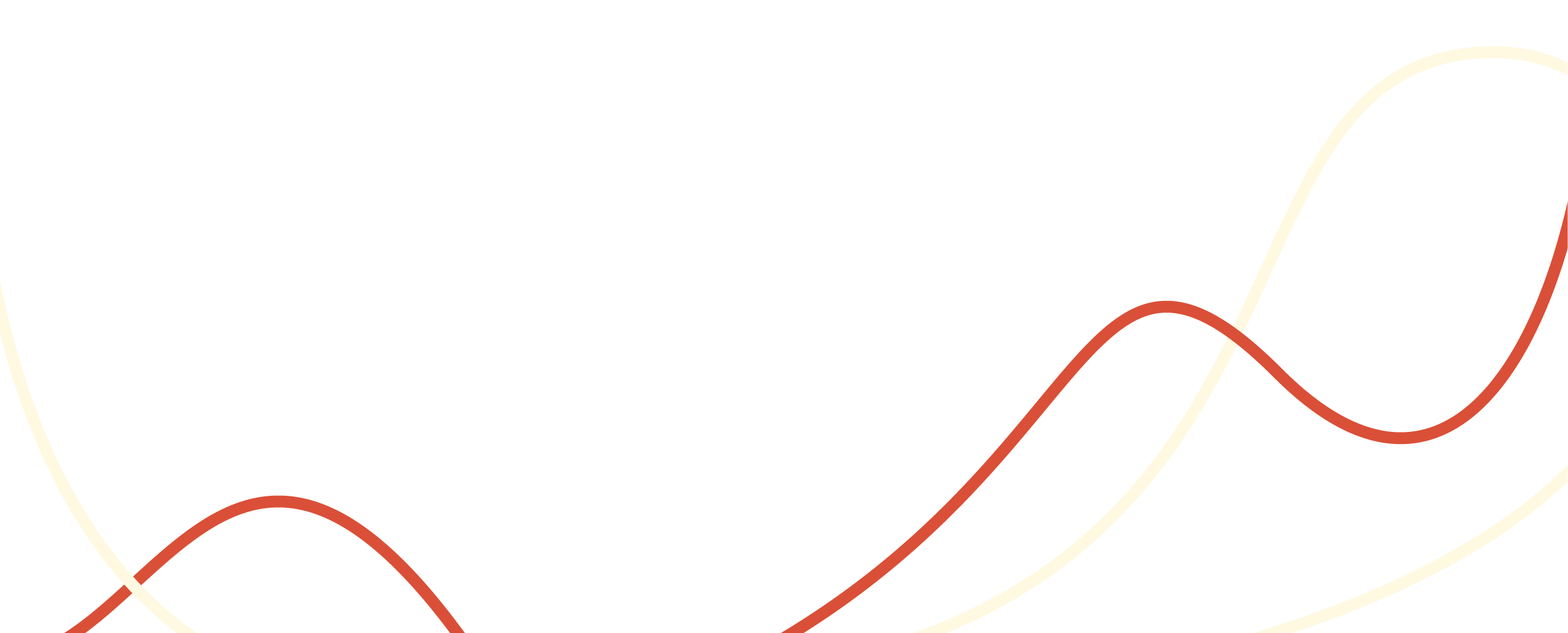 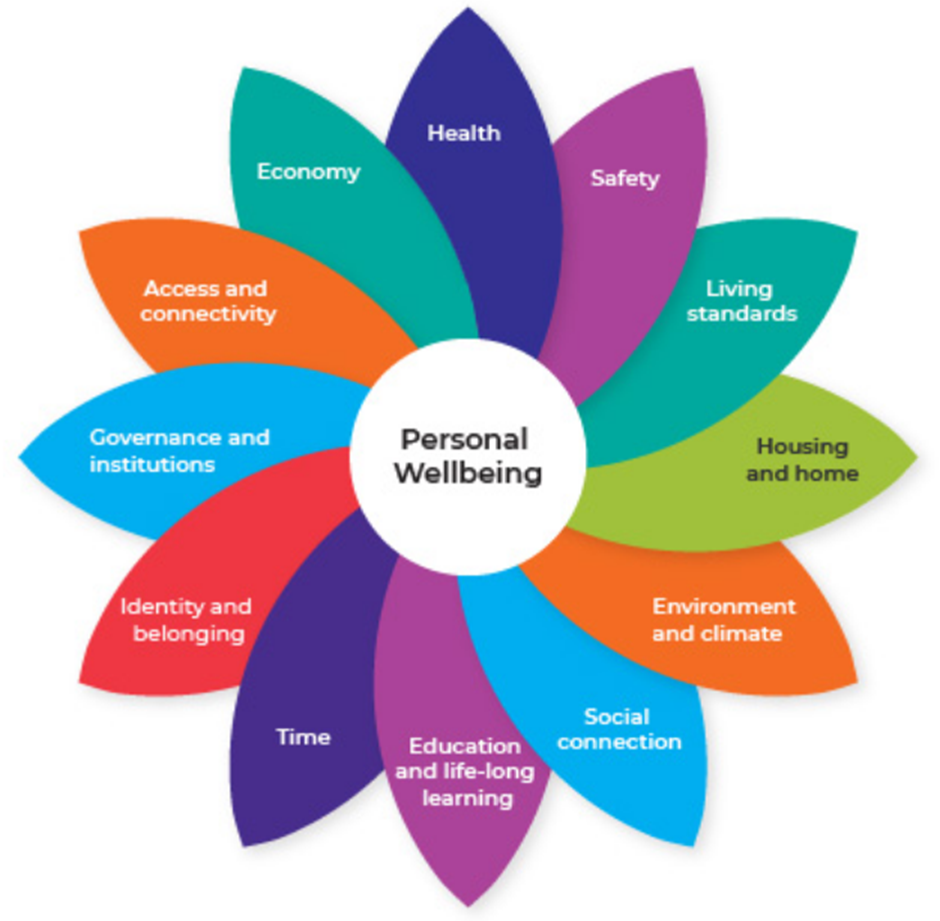 Household Co-BenefitsSocial inclusionPhysical, mental and emotional health and wellbeingIncreased disposable incomeQuality of lifeOvercoming physical barriersSocial Co-BenefitsEmployment opportunitiesHealth care systemBuilding family harmonyEnglish language improvements for CALDEthical recyclingCultural awareness and understandingConsortia Co-BenefitsExperienceNetwork establishmentBoost to the industry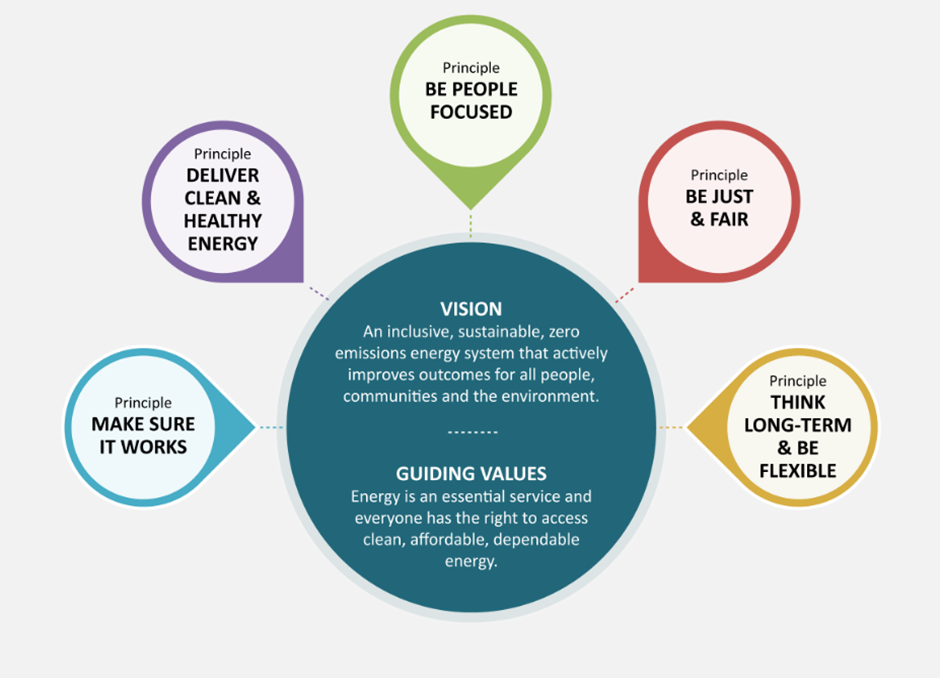 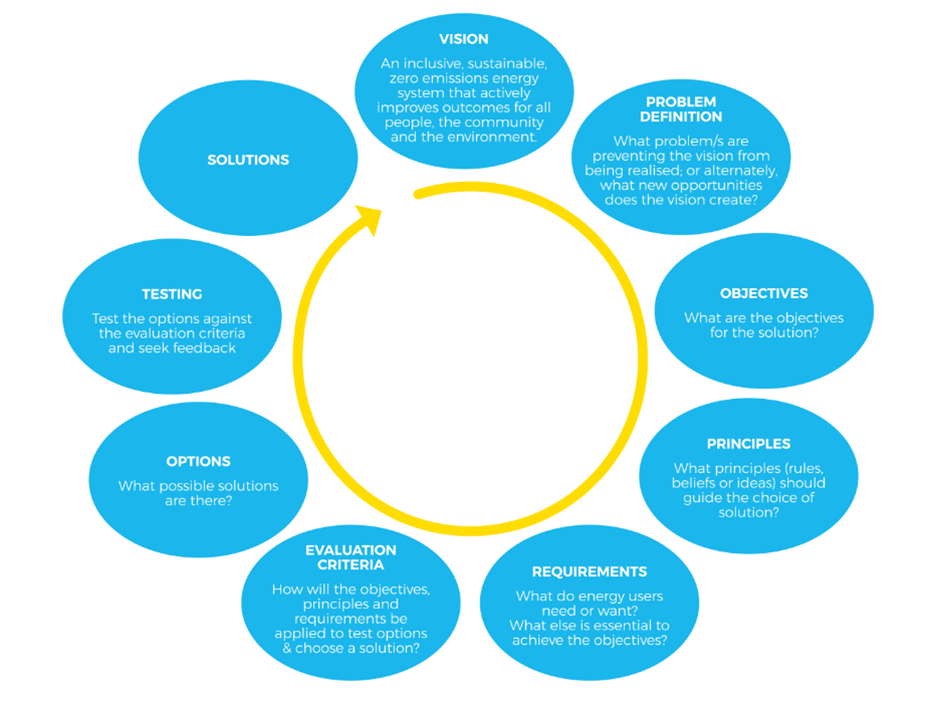 MotivationAbilityOpportunityAttitude towards the behaviour, for example, the perceived costs and benefits, the importance of energy, and cultural considerationsAlignment with choices made within the household's circle of influenceLikelihood of successUnwillingness to create disharmony/conflictLiteracy, numeracy, problem solving and research skillsLanguage barriersAbility to self-advocate, negotiateBelief in the ability to succeedTrust in othersAbility to influence behaviour of all household membersGeneral interest in, and capability using, technologyType of housingHome ownership statusScope to manage the energy bill - for example, to choose a better energy deal, to improve the building fabric, to install more energy efficient appliances, to change the way energy is usedAccess to liquid fundsInformation, advice and non-financial supportIncentivesFinancial supportRegulationSupport servicesAwareness campaignsWord of mouth communication / role / models / exemplarsGeneral /  tailored / personalised informationMarket-based tools & servicesFeedback on outcomes - general, specific and timelyControl of devices by third partyIncentivise desired / penaliseEnergy performance contracts, loansGrants, subsidiesGovernment investment in public housing upgradesFund community organisations to provide servicesMinimum performance standardsInformation provision, schemes (e.g., energy efficiency), technologiesRemove market, policy, regulatory barriersAccess to community services that can support and assist households taking actionNo.GoalActionTiming4.03Reduce emissions from gasAmend planning regulations to remove the mandating of reticulated gas in new suburbs.By 20204.04Reduce emissions from gasConduct a campaign to support the transition from gas by highlighting electric options and savings opportunities to the ACT community.From 20204.05Reduce emissions from gasDevelop a plan for achieving zero emissions from gas use by 2045, including setting timeframes with appropriate transition periods for phasing out new and existing gas connections.By 20244.09Climate-wise, zero emissions public housingContinue to upgrade to efficient-electric appliances in existing public housing properties where technically feasible and assess the cost and benefits of shifting to all-electric public housing.From 2019 4.10Climate-wise, zero emissions public housingEnsure all newly constructed public housing properties are all-electric (fitted with electric appliances) from 2019.From 2019 4.12Climate-wise, zero emissions low-income homesTrial facilitating access to interest free loans or other innovative finance for gas to electric upgrades and deep retrofits of low-income homes.By 20224.18Climate-wise, zero emissions buildingsTrial incentives and other measures to encourage all-electric, high efficiency apartment and commercial buildings.By 20244.19Climate-wise, zero emissions buildingsExpand the Energy Efficiency Improvement Scheme to increase support for low-income priority households and further encourage a shift from gas to high efficiency electric appliances.From 2020 5.13Zero Emissions GovernmentEnsure all newly built or newly leased Government buildings and facilities are climate-wise and all-electric (where fit for purpose).From 20205.14Zero Emissions GovernmentReplace all space and water heating systems in Government facilities with electric systems at the end of their economic lives (where fit for purpose).From 2020The ACT Labor and Greens Agreement will take the next essential steps to a net zero-emissions ACT, through the following actions:Phase out of fossil-fuel-gas in the ACT by 2045 at the latest, support energy grid stability and support vulnerable households, by doing the following:Implement a program of zero-interest loans of up to $15,000 for households and not-for-profit community organisations to assist with the upfront costs of investing in: rooftop solar panels; household battery storage; zero emission vehicles and efficient electric appliances. The program will include an education and communications component about energy efficiency and the shift from gas to electric.Progress a project with relevant asset owners and key stakeholders to reduce the emissions intensity of the existing ACT gas network as much as is possible, by injecting zero-emissions gas alternatives.Enact minimum energy efficiency standards regulations for rental properties in 2021 with progressive implementation over the coming years.Implement a five-year, $50 million program to improve building efficiency and sustainability for social and public housing, low-income owner-occupiers, and the lowest performing rental properties; this includes upgrades to government housing, and financial incentives to implement minimum energy efficiency standards in rental properties.Deliver at least 250MW of new ‘large-scale’ battery storage distributed across the ACT.Develop the Molonglo Commercial Centre as an all-electric commercial centre (no new connections to gas mains network, but allow transition gas arrangements such as tanks), in partnership with expert stakeholders, and use lessons from this project to assist the phase out of fossil-fuel gas in the ACT, and demonstrate national best practice.Legislate to prevent new gas mains network connections to future stages of greenfield residential development in the ACT in 2021-22. Future stages of Jacka and Whitlam will be all-electric.Commence a transition project, working with industry and other stakeholders, to advance all-electric infill developments, with a goal of no new gas mains network connections to future infill developments from 2023.Ensure all new ACT Government buildings and facilities are fossil-fuel-gas free, including new leases. All retrofitting in Government buildings and facilities will have a goal of net-zero emissions post retrofit.